Name _______________________________________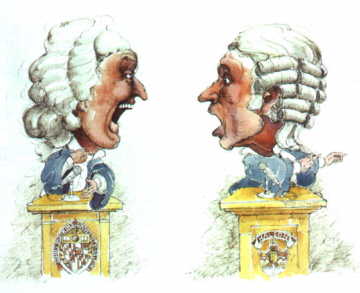 Chart for Planning Thoughts to be shared in the Federalist-Antifederalist Debate – May be used in debate, andwill be turned in after the debate.Ideas from My Side in GeneralThe __________________Ideas from my person specificallyPerson ____________________Ideas the other side might bring up andhow I would attack themIdea -Attack - Idea -Attack -Idea -Attack -Idea -Attack -Idea -Attack -Idea -Attack -Idea -Attack -Idea -Attack -